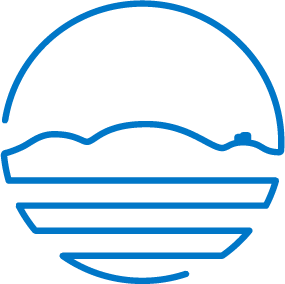 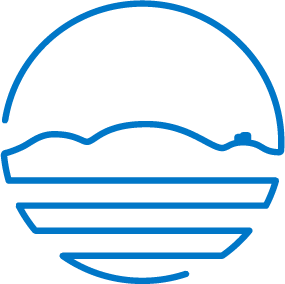 Objednávka č. 20221264Datum vystavení dokladu: 03.12.2021 Dodací lhůta:Vyřizuje: Specifikace objednávky (text)Objednáváme u Vás dle cenové nabídky NA/2021/6779 ze dne 2.12.2021 dodávku a instalaci fixního detektoru plynů na příjmové stanici septických vod ČOV Hustopeče. K převzetí dokončených prací je pověřen p.                    - tel. č.                         , který bude uveden     a podepsáni na předávacím protokolu nebo dodacím listu.Pozn.: Tato objednávka bude uveřejněna v registru smluv.  Chromservis s.r.o.         IČO: 25086227Jakobiho 327109 00 Praha 10 - PetroviceRazítko a podpis dodavateleRazítko a podpis odběrateleFakturu zašlete písemně nebo elektronicky na adresu uvedenou v hlavičce objednávky. Na faktuře uveďte číslo objednávky nebo přiložte její potvrzenou kopii.Fakturu zašlete písemně nebo elektronicky na adresu uvedenou v hlavičce objednávky. Na faktuře uveďte číslo objednávky nebo přiložte její potvrzenou kopii.Středisko: 6. Středisko kanalizací a ČOVUrčeno pro: ČOV HustopečePředpokládaná cena bez DPH: 69 736,00Předpokládaná cena bez DPH: 69 736,00